Об участии сельского поселения Мерясовский сельсоветмуниципального района Баймакский район Республики Башкортостанв проекте поддержки местных инициативВ соответствии с Постановлением 	Правительства Республики Башкортостан от 30.01.2018 №38 «О внесении изменений с Постановление Правительства Республики Башкортостан» от 19 апреля 2017 года № 168 «О реализации на территории Республики Башкортостан проектов развития общественной инфраструктуры, основанных на местных инициативах», в целях содействия решения вопросов местного значения, вовлечения населения в процессы местного самоуправления, Совет сельского поселения Мерясовский сельсовет муниципального района Баймакский район Республики БашкортостанРЕШИЛ:1. Принять участие в проекте поддержки 	местных инициатив и направить на конкурс проект «Приобретение гусеничного трактора для нужд сельского поселения».2. 2.	Настоящее решение разместить в сети общего доступа «Интернет» на официальном сайте сельского поселения Мерясовский сельсовет муниципального района Баймакский район http://admmeryas.ru/.ПредседательСовета СП Мерясовский сельсоветМР Баймакский районРеспублики Башкортостан                                                      Хафизова Т.М.БАШҠОРТОСТАН РЕСПУБЛИКАҺЫ БАЙМАҠ РАЙОНЫМУНИЦИПАЛЬ РАЙОНЫНЫҢ  МЕРӘҪ АУЫЛ СОВЕТЫАУЫЛ БИЛӘМӘҺЕСОВЕТЫ453660, Баймаҡ районы, Мерәҫ ауылы, А. Игебаев урамы, 1Тел. 8 (34751) 4-28-44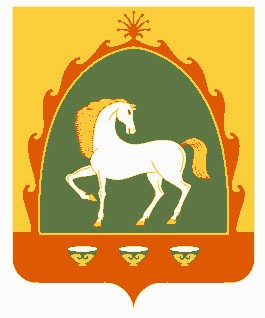 РЕСПУБЛИКА БАШКОРТОСТАНСОВЕТСЕЛЬСКОГО ПОСЕЛЕНИЯ МЕРЯСОВСКИЙ СЕЛЬСОВЕТМУНИЦИПАЛЬНОГО РАЙОНАБАЙМАКСКИЙ РАЙОН453660, Баймакский  район, с.Мерясово, ул.А. Игибаева, 1Тел. 8 (34751 ) 4-28-44ҠАРАРРЕШЕНИЕ«» январь 2019 йыл№ _«» января 2019 года